Предписаниеоб устранение нарушений законодательства в сфере закупок в администрации сельского поселения «Новокукинское» 19 октября  2018 г.                                                                                      г. Чита    В соответствии с приказом от 27 сентября 2018 г. № 74 - к.о. Комитета по финансам администрации муниципального района «Читинский район»,   планом проведения проверок  в сфере закупок на 2 полугодие 2018 года специалистами Комитета по финансам проведена плановая проверка выборочным методом на предмет соблюдения действующего законодательства Российской Федерации и иных нормативных правовых актов в сфере закупок товаров, работ, услуг для обеспечения нужд администрации сельского поселения «Новокукинское»  за 2017г., текущий период 2018 г., расположенный по адресу:  672526 Забайкальский край, Читинский район, с. Новая Кука, ул. Забайкальская птицефабрика.   В ходе проверки были установлены следующие нарушения требований, установленных законодательством Российской Федерации и иными нормативными правовыми актами в сфере закупок: - нарушение пункта 15 статьи 21 закона № 44-ФЗ порядка формирования, утверждения (вносимых в него изменений) и ведения плана-графика, порядок его размещения в открытом доступе, образует состав административного правонарушения, предусмотренный п. 4 ст. 7.29.3 КоАП РФ;- нарушение пункта 6 статьи 19 закона № 44-ФЗ не размещены нормативно правовые акты правил нормирования в сфере закупок в открытом доступе на официальном единой информационной системы сети Интернет;- нарушение части 2 статьи 34 закона № 44-ФЗ в заключенных договорах (контрактах) не указано, что цена является твердой и определяется на весь срок исполнения контракта (договора);- нарушение части 4 статьи 30 закона № 44-ФЗ Администрацией составлен на бумажном носителе и размещен  на официальном сайте единой информационной системы сети Интернет 28 мая 2018г.  «Отчет об объеме закупок у субъектов малого предпринимательства, социально ориентированных некоммерческих организаций» за 2017г., т.е. с нарушением установленного законом срока;- нарушение п. 6.2 условий договора № 10 от 09.12.2017г. на информационно-технологическое сопровождение, заключенного с ИП «Романова и К» фактически оплата произведена заказчиком на основании исполнительного листа № 020266572 от 01.06.2018г.;- нарушение части 2 статьи 93 закона № 44-ФЗ  не размещено извещение по муниципальному контракту № 0100016/17 от 09.01.2017г. на отпуск и потребление холодного водоснабжения и прием сточных вод, заключенного с ООО «Теплоремстрой» в рамках пункта 8 части 1 статьи 93 закона № 44-ФЗ;-  нарушение части 3 статьи 103 закона № 44-ФЗ не направлена информация по заключенному муниципальному контракту № 0100016/17 от 09.01.2017г. в Федеральное казначейство размещаемом заказчиком на официальном сайте единой информационной системы в разделе «Реестр контрактов»;- нарушение части 9 статьи 94 закона № 44-ФЗ не отражена информация об исполнении муниципального контракта № 01000016/17 от 09.01.2017г. в отчете, размещаемом заказчиком на официальном сайте единой информационной системы в разделе «Реестр отчетов заказчиков».   Основные причины отклонений, нарушений и недостатков, выявленных в ходе контрольных мероприятий в сфере закупок обусловлены:  -ненадлежащей квалификацией должностных лиц, осуществляющих полномочия в сфере закупок, низким уровнем исполнительской дисциплины;                   - частыми сбоями в единой информационной системе; недостаточный контроль со стороны заказчика; человеческий фактор.    Исходя из вышеизложенного, руководствуясь  п. 3 ч. 27 ст. 99 закона № 44-ФЗ в целях устранения выявленных нарушений и недопущения впредь, заказчику – администрации сельского поселения «Новокукинское» Комитет по финансам администрации муниципального района «Читинский район» предписывает:1. Разместить на официальном сайте единой информационной системы сети Интернет и на сайте Администрации сельского поселения «Новокукинское» нормативно-правовые акты правил нормирования в сфере закупок согласно части 6 статьи 19 закона № 44-ФЗ.2. Внести изменения в заключенные договора, муниципальные контракты в соответствии с пунктом 2 статьи 34 закона № 44-ФЗ.3. Внести изменения в план-график на 2018 год в соответствии с  реестром закупок на 2018 год.	Информацию о результатах исполнения настоящего предписания в письменной форме представить в Комитет по финансам администрации муниципального района «Читинский район» до  12 ноября 2018 г.                                                                                                                                                                                                                                                                                                                                                                                                                                                                                                                                                                                                                                                                                                                                                                                                                                                                                                                                                                                                                                                                                                                                                                                                                                                                                                                                   В соответствии с ч. 7 ст. 19.5 Кодекса Российской Федерации об административных правонарушениях невыполнение в установленный срок законного предписания уполномоченного органа на осуществление контроля в сфере размещения заказов на поставки товаров, выполнение работ, оказание услуг для муниципальных нужд наложение административного штрафа на должностных лиц в размере пятидесяти тысяч рублей, на юридических лиц - в размере пятисот тысяч рублей.Заместитель руководителя администрациимуниципального района «Читинский район», Председатель Комитета по финансам                                     В.И. Перфильева                Предписание получил:________________________                ___________       /__________________/    (должность представителя администрации)                                                   (подпись)                                            (Ф.И.О.)«______»______________2018 г.     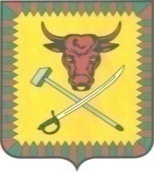 КОМИТЕТ ПО ФИНАНСАМАДМИНИСТРАЦИИмуниципального района «Читинский район». Чита, ул. Ленина, 157Тел. 35-50-70, факс 35-92-19E-mail: kfraion@yandex.ruИНН 7524001861 КПП 753601001ОГРН 1027500847813     от  «19» октября 2018 г. №                          Главеадминистрацииcельского поселения«Новокукинское»